VILONYA KÖZSÉG ÖNKORMÁNYZATA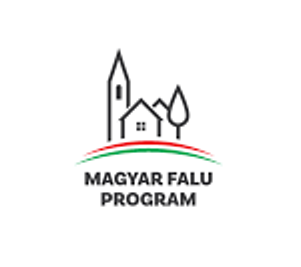 „Óvodai játszóudvar és közterületi játszótér fejlesztése -2020” című MFP-OJF/2020 kódszámúalprogramA TÁMOGATÁS ÖSSZEGE
4.843.436,- FtVilonya Község ÖnkormányzataSajtóközleményVilonya Község Önkormányzata a Magyar Falu Program keretében meghirdetett „Óvodai játszóudvar és közterületi játszótér fejlesztése – 2020” című alprogram MFP-OJF/2020 kódszámú pályázati kiírásra benyújtott 3088239289 projektazonosító számon 4.843.436,-Ft összegű támogatást nyert.A projekt keretében Vilonya Község Önkormányzata lehetőséget kapott arra, hogy a település központjában lévő Séd-parkban játszótéri eszközöket telepítsenA támogatás maximális értéke az összes elszámolható költség 100 %-a. Az elnyert összeg 4.843.436,-Ft, amely a játszótéri eszközök beszerzésére, azok telepítésére fordítható.Vilonya Község Önkormányzata esetében az „Óvodai játszóudvar és közterületi játszótér fejlesztése – 2020” című alprogram MFP-OJF/2020 kódszámú” pályázati kiírásra benyújtott 3088239289 projektazonosító számú projekt 2021.08.31-ig bezárólag kerül megvalósításra.A projekt a Magyar Falu Program keretében valósul meg.További információ a vilonya@invitel.hu e-mail címen kérhető.